STERLING HIGH SCHOOL DISTRICT501 S. WARWICK ROAD, SOMERDALE, NEW JERSEY 08083-2175PHONE (856) 784-1287		 FAX (856) 784-7823Matthew Sheehan
Superintendent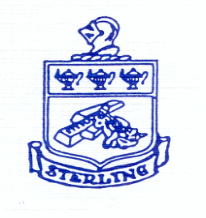 Superintendent Goal #1January 10, 2023Eastern High School’s ScheduleJarod,This is the model we’d like to discuss today.  Thanks so much.Eastern Bell Schedule Guide 2022-23 - Google DocsMrs. Nicole DunnTeacher of EnglishSterling Education Association PresidentCommon Lunch FAQs for Students:Q: What should I be doing during Common Lunch? A:  For 30 minutes, you will either get academic support, engage in study groups or academic enrichment activities, or participate in co-curricular programs; For the other 30 minutes, you will eat lunch. There will be bells signaling when it is time to move.Q: Can I go to a vending machine?A: Yes, but only during the movement times before, in the middle and at the end of the Lunch and Lab period. Go to the machine closest to where you are staying to eat.Q: How long do I have to eat my food?A: You have roughly 30 minutes to eat and clean up after yourself.Q: Will I be assigned to a specific lunch (A or B)?A: No. You may select Lunch A or B as your 25 minute period to eat.Q: Where am I allowed to eat?A: Grades 9 - 12: 20 & 500 Cafe; 20 Cafe Courtyard; Guidance Courtyard; Media Center (allergy-free zone); Gym 1; Gym 1 Breezeway; Learning Center (quiet study location); teacher’s room during extra helpGrade 12 Only: Senior Courtyard*No one may eat or assemble in the hallways.*You are expected to clean up after yourself/your table when you are finished eating.*Outdoor eating areas are available weather permitting.Q: What does Lunch and Learn look like?A: See the Bell Schedule guide for specific times and movement periods, but here is the basis structure: Q: What if I can’t get my food within the first seven (7) minutes?A: If you are not in an approved area within the first six minutes, you will have an opportunity to get lunch during the second movement period. Q: What if I’m not in a designated area during a non-movement period?A: You will have to hustle to stay within the allotted movement time. You must remain there until the end of the non-movement period.Q: Will I have to pay for lunch this year?A: Yes, unless you qualify for free or reduced lunch.Q: Will I be assigned to a class for help?A: Students can attend extra help in one of two ways. One, you are also free to go and see your teacher for extra help on your own. Two, if you have been given a pass from your class teachers, you are expected to go see them during their office hours.  Either way, you must get to the teacher’s room within the movement period.Q: How can I find out when my teachers are available during Common Lunch?A:  Teachers will post their available office hours in their classroom, and on Google Classroom as well. Q: When can I go to the bathroom during lunch?A: We strongly encourage students to go during the movement periods, if possible. However, you can go at any time if you are within a designated eating/study area at the monitored restroom closest to that area. (For example, students eating in the 500 Cafe will use the restrooms on the corner of the 600 hallway).Q: Is there a quieter place that I can go to eat and study?A:  The most suitable place to eat and study is in a teacher’s classroom during their office hours. The Learning Center is also a designated common quiet study area.  Detentionsmentor program( lateness, behavior, etc)All clubs can meet twice a week(teachers can be assigned to work with different clubs)Weight roomWalking groupReading groupMental health( place more students in groups)Peer mediation class meetingsStars programNHS tutoring(once a kid is failing placed in this program and has to go)Codingclass community service meetingsTeacher office hoursU-knighted countingCredit completionEvery student meets with guidance counselor once a weekoffice helpersspecial edu helperstech helpersMorning NewsartGroups that Mary Jo hasQuiet Room- rooms with different expectationsStudents will decide what club they want to be, They have to complete hours on community service project by the class.During the school year they have to participate in one mental health groupThey must attend their guidance meeting.  InstructionalPlanDeliver instructionAssessmentOffice hours are non-instructionalScheduleDon't use words Free time.  But choice. As they get older, more access to choices. After school offerings in schoolCommunity service Auto enrolled in tutoring Teachers could be assigned dutiesMental health group requirement Guidance meetings. Office hours for teachers. Yes progressive discipline. Including teacher detention. Freshmen studies or transition program.  Also includes the digital literacy piece. Only 7 classes for freshmen. Students also help. Also student alliance program. Feeney said science department is not tied to extra lab time. 30 min staff lunch. Non instructional duty time. Challenges Lunch numbers and locations Investment in class material to offer additional classes at same time. Next meeting 25th at 2:00. SubjectEastern Schedule ModelFromNicole DunnToJarod ClaybournCcMatthew Sheehan; James BlumensteinSentTuesday, January 10, 2023 11:11 AMSubjectfree time ideaFromKelly JohnsonToJarod ClaybournSentTuesday, January 10, 2023 6:54 AMFromJarod ClaybournToJarod ClaybournSentTuesday, January 10, 2023 3:01 PM